ПОСТАНОВЛЕНИЕ                           Главы администрации муниципального образования                                          «Хатажукайское сельское поселение»От 22.03. 2021 года    № 10                                                                          а. ПшичоО комиссии по предупреждению и ликвидации чрезвычайных ситуаций природного и техногенного характера на территории  муниципального образования  «Хатажукайское  сельское поселение»         В соответствии с Федеральными законами от 21 декабря 1994 года № 68-ФЗ «О защите населения и территорий от чрезвычайных ситуаций природного и техногенного характера», от 06.10.2003г. № 131-ФЗ «Об общих принципах местного самоуправления в Российской Федерации» (в области гражданской обороны, зашиты населения и территорий от чрезвычайных ситуаций) и в связи с изменением штатно-должностной структуры администрации МО «Хатажукайское  сельское поселение»                                                                 ПОСТАНОВЛЯЮ:      1.   Утвердить Положение о комиссии по предупреждению и ликвидации чрезвычайных ситуаций природного и техногенного характера муниципального образования «Хатажукайское  сельское поселение» согласно приложению № 1.       2. Создать Комиссию по предупреждению и ликвидации чрезвычайных ситуаций природного и техногенного характера, утвердив ее состав по должности согласно приложению № 2.      3. Постановление довести до членов комиссии по предупреждению и ликвидации чрезвычайных ситуаций природного и техногенного характера муниципального образования «Хатажукайское  сельское поселение».      4. Данное постановление опубликовать в районной газете «Заря».      5. Контроль за исполнением настоящего постановления возложить на начальника отдела по  делам ГО и ЧС.        6. Настоящее постановление вступает в силу с момента его официального опубликования.   Глава администрации МО «Хатажукайское сельское поселение»                                                                К.А. Карабетов Приложение № 1 к постановлению главы  МО «Хатажукайское  сельское поселение 
от 22.03.2021 г. № 10 ПОЛОЖЕНИЕ о Комиссии по предупреждению и ликвидации чрезвычайных ситуаций природного и техногенного характера муниципального образования «Хатажукайское  сельское поселение» 1. Комиссия по предупреждению и ликвидации чрезвычайных ситуаций природного и техногенного характера муниципального образования «Хатажукайское  сельское поселение» (далее - Комиссия по ЧС) является координационным органом, образованным для обеспечения согласованности действий территориальных федеральных органов исполнительной власти, органов местного самоуправления муниципального образования «Хатажукайское  сельское поселение», организаций всех организационно-правовых форм и форм собственности в целях реализации единой государственной политики в области предупреждения и ликвидации чрезвычайных ситуаций природного и техногенного характера (далее - чрезвычайные ситуации). Комиссия руководствуется в своей деятельности федеральными законами и законами Республики Адыгея, указами и распоряжениями Президента Республики Адыгея, постановлениями и распоряжениями Правительства Российской Федерации и Кабинета Министров Республики Адыгея, главы администрации муниципального образования «Хатажукайское  сельское поселение», а также настоящим Положением. Комиссия осуществляет свою деятельность во взаимодействии с комиссией по предупреждению и ликвидации чрезвычайных ситуаций Республики Адыгея, соответствующими комиссиями муниципальных образований сельских поселений, учреждениями и предприятиями, расположенными на территории муниципального образования «Хатажукайское  сельское поселение». 4. Основными задачами Комиссии являются: разработка предложений по реализации единой государственной политики в области предупреждения и ликвидации чрезвычайных ситуаций природного и техногенного характера; координация деятельности органов управления и сил звена территориальной подсистемы РСЧС, обеспечение согласованности действий территориальных, федеральных органов, расположенных на территории МО «Хатажукайское  сельское поселение», органов местного самоуправления и организаций при решении вопросов в области предупреждения и ликвидации последствий чрезвычайных ситуаций природного и техногенного характера. организация мониторинга и прогнозирования возможных чрезвычайных ситуаций; принятие мер по обеспечению готовности органов управления, сил и средств звена территориальной подсистемы единой государственной системы предупреждения и ликвидации чрезвычайных ситуаций муниципального образования «Хатажукайское  сельское поселение» (далее - звена ТП РСЧС) к действиям в чрезвычайных ситуациях; 4.5участие в осуществлении федеральных, республиканских целевых и научно-технических программ по проблемам защиты населения и территорий от чрезвычайных ситуаций и пожаров; участие в разработке и осуществлении мероприятий по предупреждению чрезвычайных ситуаций, ликвидации их последствий, уменьшению ущерба от последствий аварий, катастроф и стихийных бедствий; участие в формировании системы экономических и правовых мер, направленных на предупреждение чрезвычайных ситуаций, обеспечение защиты населения и территорий; координация и обеспечение работ по ликвидации чрезвычайных ситуаций, организация привлечения трудоспособного населения к этим работам;         4.9организация работ по созданию и поддержанию в готовности территориальной системы оповещения населения; планирование и организация эвакуации населения, материальных и культурных ценностей, их размещения и возвращения в места постоянного проживания либо хранения; разработка и осуществление мероприятий по социальной защите населения, пострадавшего от чрезвычайных ситуаций, а также по реализации прав и обязанностей населения в области защиты от чрезвычайных ситуаций, в том числе лиц, непосредственно участвующих в ликвидации последствий чрезвычайных ситуаций и тушении пожаров; 4:13 создание резерва финансовых и материальных ценностей для предупреждения и ликвидации последствий чрезвычайных ситуаций на территории муниципального образования «Хатажукайское  сельское поселение»; организация взаимодействия с комиссией по ЧС Республики Адыгея, комиссией по ЧС Шовгеновского района и  муниципального образования «Хатажукайское  сельское поселение», органами военного управления и общественными организациями; организация подготовки населения к действиям в чрезвычайных ситуациях; организация сбора и обмена информацией в области защиты населения и территорий от чрезвычайных ситуаций. 5. Комиссия с целью выполнения возложенных на нее задач осуществляет следующие функции: 5.1рассматривает прогнозы чрезвычайных ситуаций на территории МО «Хатажукайское  сельское поселение», организует разработку и реализацию мер, направленных на предупреждение и ликвидацию последствий чрезвычайных ситуаций природного и техногенного характера; рассматривает предложения и принимает решения по ликвидации чрезвычайных ситуаций территориального уровня охватывающих территорию Хатажукайского сельского поселения, а также дает рекомендации по ликвидации последствий чрезвычайных ситуаций локального уровня; организует работу по подготовке предложений и аналитических материалов для главы МО «Хатажукайское  сельское поселение», а также рекомендаций по вопросам зашиты населения и территорий от чрезвычайных ситуаций; 6. Комиссия в пределах своей компетенции имеет право: 6. 1.заслушивать на своих заседаниях представителей федеральных и республиканских ведомств (осуществляющих свою деятельность на территории МО «Хатажукайское  сельское поселение»), руководителей организаций и общественных объединений, представленных в комиссию; привлекать для участия в своей работе представителей органов исполнительной власти, организаций и общественных объединений МО «Шовгеновский район» по согласованию с их руководителями; создавать рабочие группы из числа специалистов территориальных органов,  заинтересованных организаций по направлениям деятельности комиссии, определять полномочия и порядок работы; создавать в своем составе подкомиссии по основным направлениям деятельности; вносить в установленном порядке предложения по вопросам, требующим решения главы администрации МО «Хатажукайское  сельское поселение»; привлекать в установленном порядке силы и средства звена ТП РСЧС МО «Шовгеновский район» для выполнения аварийно-спасательных и других неотложных работ по согласованию; использовать административный резерв финансовых и материальных ценностей для предупреждения и ликвидации последствий  чрезвычайных ситуаций в соответствии с нормативно-правовыми актами. 7. В соответствии с основными задачами комиссии, с учетом чрезвычайных ситуаций, возникающих вследствие опасных природных явлений, других факторов и приносящих наибольший материальный и экономический ущерб, в составе комиссии по чрезвычайным ситуациям и обеспечению пожарной безопасности для обеспечения ее работы могут создаваться I подкомиссии по основным направлениям деятельности. Комиссию возглавляет глава администрации - председатель комиссии. Председатель комиссии несет персональную ответственность за выполнение возложенных на комиссию задач и функций. Персональный состав комиссии по чрезвычайным ситуациям, формируется подкомиссией, утверждается постановлением главы администрации. В состав Комиссии входят специалисты органов местного самоуправления МО «Хатажукайское  сельское поселение», а также руководители и специалисты иных органов и организаций по согласованию с ними для выполнения функций и задач, требующих специальной подготовки. Распределение и утверждение обязанностей между членами Комиссии производится председателем Комиссии. Обязанности, возложенные председателем Комиссии на члены Комиссии, не снимают с него ответственности за выполнение обязанностей по основной занимаемой должности. Комиссия осуществляет свою деятельность в соответствии с планом, принимаемым на заседании Комиссии и утверждаемым председателем Комиссии. Заседания Комиссии проводятся по мере необходимости, но не, реже одного раза в квартал. Заседания Комиссии проводит председатель Комиссии или по его, поручению заместитель председателя Комиссии. В случае отсутствия должностного лица - члена Комиссии на момент проведения заседания по уважительной причине извещается секретарь Комиссии, а на заседании присутствует заместитель должностного лица, владеющий информацией по рассматриваемым вопросам. Подготовка материалов к заседанию Комиссии осуществляется формируемыми подкомиссиями, специалистами местного самоуправления муниципального образования «Хатажукайское  сельское поселение»,  специалистами иных органов и организаций, к сфере ведения которых относятся вопросы, включенные в повестку дня заседания. Материалы должны быть представлены секретарю Комиссии не позднее, чем за 5 дней до даты проведения заседания.           17.На экстренных заседаниях Комиссии при угрозе чрезвычайной ситуации или ее возникновении члены Комиссии должны обладать информацией о сложившейся обстановке и внести предложения по ее преодолению для включения в решение Комиссии по своим направлениям деятельности.           18.Продолжительность экстренного оповещения и сбора членов комиссии составляет в рабочее время 1 час, а в нерабочее время 2 часа. 19. Для осуществления контроля за реализацией принятых решений и непрерывного управления мероприятиями по предупреждению и ликвидации последствий чрезвычайных ситуаций Комиссия заблаговременно или в ходе ликвидации чрезвычайной ситуации создает оперативный штаб. Оперативный штаб создается в отделе по делам гражданской обороны и чрезвычайным ситуациям МО «Хатажукайское  сельское поселение» с привлечением специалистов органа местного самоуправления, специалистов иных органов и организаций, участвующих в ликвидации чрезвычайной ситуации. Свою работу оперативный штаб осуществляет на стационарном пункте управления в администрации муниципального образования или на подвижном пункте управления (ППУ) круглосуточно, в две смены. В целях уточнения обстановки и выработки предложений по ее нормализации, а также управления силами и средствами, действующими в районе чрезвычайной ситуации, Комиссия формирует оперативную группу (группы). Состав оперативной группы формируется из членов комиссии по чрезвычайным ситуациям с привлечением при необходимости специалистов территориальных органов федеральных и республиканских органов исполнительной власти  в зависимости от характера чрезвычайной ситуации. Решения Комиссии принимаются простым большинством голосов, присутствующих на заседании членов Комиссии. В случае равенства голосов решающим является голос председателя Комиссии. Решения Комиссии оформляются в виде протоколов, которые подписываются председателем Комиссии или заместителем председателя Комиссии. Решения Комиссии по предупреждению и ликвидации чрезвычайных ситуаций,   принимаемые в соответствии с ее компетенцией, являются обязательными для всех  организаций и учреждений, расположенных на территории района  независимо от форм собственности и ведомственной принадлежности. Организационно-техническое обеспечение деятельности Комиссий осуществляет администрация МО «Хатажукайское  сельское поселение» а также отдел по делам гражданской обороны и чрезвычайным ситуациям. Глава администрации МО «Хатажукайское сельское поселение»                                                            К.А. КарабетовПриложение № 2 к постановлению главы муниципального образования «Хатажукайское  сельское поселение» от 22.03.2021 г. № 10 СОСТАВ комиссии по  предупреждению и ликвидации чрезвычайных ситуаций природного и техногенного характера муниципального образования «Хатажукайское  сельское поселение» Председатель – Карабетов К.А.  - глава муниципального образования «Хатажукайское  сельское поселение». Заместитель – Карашаев А.А.  заместитель главы администрации муниципального образования «Хатажукайское  сельское поселение»; Члены комиссии:  Калашаов Х.М. -ведущий специалист по земельно- имущественным отношениям и благоустройству ЖКХ Лямова З.Н.  – ведущий специалист юрист Шарикова М.Х.  – заведующая ФАП а. Пшичо  (по согласованию) Зезарахова С.Ю.  – заведующая ФАП  а. Кабехабль (по согласованию) Упчажоков А.М. - директор ХСОШ №3 (по согласованию) Карабетов М.К- участковый уполномоченный полиции ОУУП и ПДН Межмуниципальный отдел МВД России «Кошехабльский» младший лейтенант полиции          ( по согласованию) Глава администрации МО «Хатажукайское сельское поселение»                                                            К.А. Карабетов     РЕСПУБЛИКА АДЫГЕЯМуниципальное образование«Хатажукайское сельское поселение»385462, а. Пшичо, ул. Ленина, 51             тел.9-31-36Факс (87773) 9-31-36e-mail: dnurbij @ yandex.ruАДЫГЭ РЕСПУБЛИКХьатыгъужъкъое муниципальнэ     къоджэ псэупIэ чIыпIэм изэхэщапI385462, къ. Пщычэу,           ур.Лениным ыцI,51, тел. 9-31-36, тел. Факс (87773) 9-31-36e-mail: dnurbij @ yandex.ru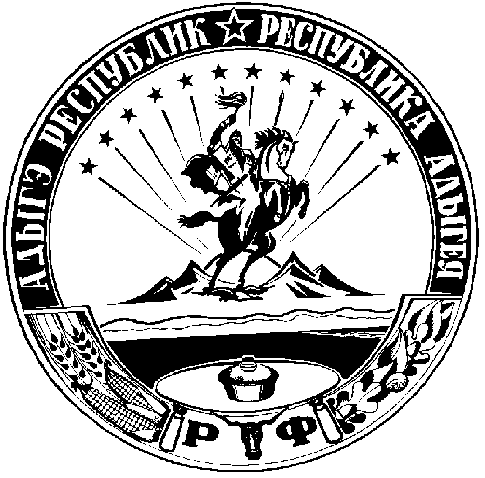 